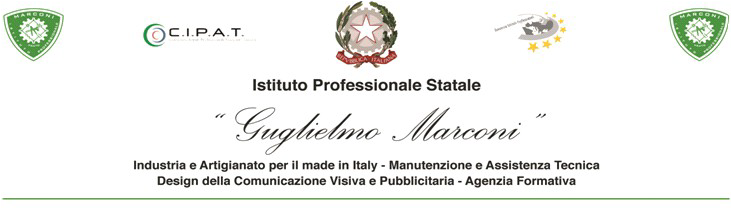 Verbale dell'esame  Integrativo/Idoneità/Prova di recupero - DisciplinaL'alunno/aha svolto l'esame Integrativo/Idoneità della Disciplina di con il/la Docente	presso l’Istituto, il giorno	alle oreper l'ammissione alla classedell'indirizzodella prova scritta:	VotoArgomenti della prova orale:	VotoArgomenti della prova pratica:	VotoProposta di VotoPrato,	Firma/Firme del Docente